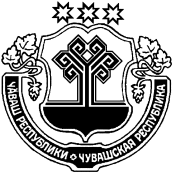 В соответствии с Федеральным законом от 6 октября 2003 года N 131-ФЗ "Об общих принципах организации местного самоуправления в Российской Федерации", Федеральным законом от 25 декабря 2008 года N 273-ФЗ "О противодействии коррупции", письмом Министерства труда и социальной защиты РФ от 25 декабря 2014 г. N 18-0/10/В-8980 "О проведении федеральными государственными органами оценки коррупционных рисков"администрация Нижнекумашкинского сельского поселения Шумерлинского района                                п о с т а н о в л я е т:Утвердить прилагаемый перечень коррупционно-опасных функций в сфере деятельности администрации Нижнекумашкинского сельского поселения Шумерлинского района Чувашской Республики согласно приложению № 1 к настоящему постановлению.Утвердить прилагаемый перечень коррупционно-опасных должностей в сфере деятельности администрации Нижнекумашкинского сельского поселения Шумерлинского района Чувашской Республики согласно приложению № 2 к настоящему постановлению.Настоящее постановление вступает в силу после его официального опубликования в издании «Вестник Нижнекумашкинского сельского поселения Шумерлинского района» и подлежит размещению на официальном сайте Нижнекумашкинского сельского поселения Шумерлинского района в сети Интернет.   Глава Нижнекумашкинского сельского поселения Шумерлинского района				В.В. Губанова	 		      Приложение № 1к постановлению администрации Нижнекумашкинского сельского поселения Шумерлинского районаот 18.09.2020 г. № 63ПЕРЕЧЕНЬ КОРРУПЦИОННО-ОПАСНЫХ ФУНКЦИЙ В СФЕРЕ ДЕЯТЕЛЬНОСТИ АДМИНИСТРАЦИИ НИЖНЕКУМАШКИНСКОГО СЕЛЬСКОГО ПОСЕЛЕНИЯ ШУМЕРЛИНСКОГО РАЙОНА ЧУВАШСКОЙ РЕСПУБЛИКИ К коррупционно-опасным функциям может быть отнесено осуществление функций по контролю и надзору, управлению муниципальным имуществом, оказанию муниципальных услуг, а также разрешительных, регистрационных функций по следующим направлениям деятельности администрации Нижнекумашкинского сельского поселения Шумерлинского района Чувашской Республики:Формирование и исполнение бюджета Нижнекумашкинского сельского поселения Шумерлинского района Чувашской Республики, осуществление контроля за его исполнением, составление и утверждение отчета об исполнении бюджета;Разработка и реализация муниципальных программ;Реализация инвестиционных проектов;Представление в установленном порядке интересов Нижнекумашкинского сельского поселения Шумерлинского района Чувашской Республики в судебных и правоохранительных органах;Проведение антикоррупционной экспертизы муниципальных правовых актов, проектов контрактов, договоров, соглашений, заключаемых администрацией Нижнекумашкинского сельского поселения Чувашской Республики;Прием граждан на муниципальную службу, формирование кадрового резерва на замещение вакантных должностей муниципальной службы администрации Нижнекумашкинского сельского поселения Шумерлинского района Чувашской Республики; организация и проведение аттестации, квалификационных экзаменов муниципальных служащих администрации; назначение на должность и освобождение от должности руководителей муниципальных учреждений, предприятий, подведомственных администрации Нижнекумашкинского сельского поселения Шумерлинского района;Организация и обеспечение приема граждан, рассмотрение обращений граждан;Осуществление функций в сфере противодействия коррупции на муниципальной службе;Осуществление организационно-распорядительных и административно-хозяйственных функций;Дорожная деятельность в отношении автомобильных дорог местного значения в границах населенных пунктов Нижнекумашкинского сельского поселения Шумерлинского района Чувашской Республики и обеспечение безопасности дорожного движения на них, включая создание и обеспечение функционирования парковок (парковочных мест), осуществление муниципального контроля за сохранностью автомобильных дорог местного значения в границах населенных пунктов Нижнекумашкинского сельского поселения, организация дорожного движения, а также осуществление иных полномочий в области использования автомобильных дорог и осуществления дорожной деятельности в соответствии с законодательством Российской Федерации;Содействие в развитии сельскохозяйственного производства, создание условий для развития малого и среднего предпринимательства на территории Нижнекумашкинского сельского поселения Шумерлинского района Чувашской Республики;Осуществление деятельности по формированию конкурсной документации, размещение заказов на поставку товаров, выполнение работ и оказание услуг для муниципальных нужд, определение поставщиков (подрядчиков, исполнителей), заключение  муниципальных контрактов;Владение, пользование и распоряжение имуществом, находящимся в муниципальной собственности Нижнекумашкинского сельского поселения Шумерлинского района Чувашской Республики, осуществление контроля за его использованием;Хранение и распределение материально-технических ресурсов;Организация ритуальных услуг и содержание мест захоронения;Осуществление функций муниципального контроля;Предоставление муниципальных услуг гражданам и организациям;Организация и проведение культурно-массовых, спортивных, зрелищных мероприятий;Совершение нотариальных действий на территории Нижнекумашкинского сельского поселения Шумерлинского района Чувашской Республики.Приложение № 2к постановлению администрации Нижнекумашкинского сельского поселения Шумерлинского районаот 18.09.2020 г. № 63ПЕРЕЧЕНЬ КОРРУПЦИОННО-ОПАСНЫХ ДОЛЖНОСТЕЙ В СФЕРЕ ДЕЯТЕЛЬНОСТИ АДМИНИСТРАЦИИ НИЖНЕКУМАШКИНСКОГО СЕЛЬСКОГО ПОСЕЛЕНИЯ ШУМЕРЛИНСКОГО РАЙОНА ЧУВАШСКОЙ РЕСПУБЛИКИ 1. Администрация Нижнекумашкинского сельского поселения Шумерлинского района1. Глава Нижнекумашкинского сельского поселения Шумерлинского района;2. Ведущий специалист-эксперт Нижнекумашкинского сельского поселения Шумерлинского района;3. Специалист-эксперт Нижнекумашкинского сельского поселения Шумерлинского районаЧĂВАШ  РЕСПУБЛИКИЧУВАШСКАЯ РЕСПУБЛИКА ÇĚМĚРЛЕ РАЙОНĚНАНАТ КĂМАША ЯЛ ПОСЕЛЕНИЙĚН АДМИНИСТРАЦИЙĚ  ЙЫШĂНУ18.09.2020 г.    63 №Анат Кăмаша салиАДМИНИСТРАЦИЯ    НИЖНЕКУМАШКИНСКОГО   СЕЛЬСКОГО ПОСЕЛЕНИЯШУМЕРЛИНСКОГО РАЙОНА ПОСТАНОВЛЕНИЕ18.09.2020 г. № 63село Нижняя КумашкаОб утверждении перечня коррупционно-  опасных функций и должностей в сфере деятельности администрации Нижнекумашкинского сельского поселения Шумерлинского района Чувашской Республики